                                                 SMART WORKJesteś osobą, która chce się spełniać , dawać sobie szansę na realizację założeń i celów oraz spełniać marzenia pracując z optymistycznie nastawionymi do życia, pełnymi energii i chęci do działania ludźmi ? Przyłącz się już dziś do naszego zespołu SMART .Jesteśmy dumni z tego, że możemy zaproponować ludziom współpracę z nami, która daje perspektywy na przyszłość. Nasz zespół oferuje pomocny system duplikacji, czyli sprawdzoną metodę, która nie wymaga specjalnych umiejętności, dzięki któremu możemy zapewnić sobie oraz naszym bliskim wspaniały styl życia. Pomagamy poprzez szkolenia, które uzmysławiają, że każdy ma prawo do swoich marzeń, niezależności, ale też uczą biznesu, jak prowadzić swoje przedsiębiorstwo. Cenimy sobie takie wartości jak: rozwój osobisty, pokora, dobre relacje ,pozytywną komunikację, a także pracę zespołową. Współpracownicy są doceniani, ale również szanowani za swą indywidualność.Praca w Naszym zespole to szansa na :📷 niezależność finansową,📷 uczenie się i nieograniczone możliwości rozwoju, 📷 wspaniałych przyjaciół, 📷 zagraniczne wyjazdy, 📷 lepsze samopoczucie 📷 unikanie rutyny 📷 rozwijanie swoich pasji i zaintersowań📷 i wiele wiele innych możliwości ! Jeżeli chcesz być osobą niezależną, pracować w takim modelu, który pozwala być elastycznym czyli pracować tak długo jak się chce w ciągu dnia czy tygodnia, dobierać czas pracy do swoich potrzeb i możliwości ,pracować z każdego miejsca na świecie, budzić się kiedy się wyśpisz, cieszyć się pełnią życia zamiast chować się po kątach - praca w naszym zespole stwarza taką szansę!Do naszego projektu mogą przyłaczyć się :📷 studenci📷 mamy wychowujące dzieci📷 osoby pracując na etacie, które chcą wprowadzić zmiany w życiu📷 osoby opiekujące się innymi📷 emeryci📷 każda osoba, która chce zmienić swój styl życia Zastanów się czy masz ochotę oderwać się od rutyny dnia codziennego i wyruszyć w podróż, która zmieni Twoje życie? Poznać nowe możliwości, rozwinąć skrzydła i cieszyć się każdą niepowtarzalną chwilą? Marzenia o odkrywaniu nieznanych lądów i nowej jakości życia spełnią się z SMART WORK. Zapraszamy do naszego zespołu! :-) 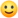 